大同大學餐廳膳食衛生檢查結果檢查時間:111年10月7日(星期五)上午0900-1100時檢查人員:連靜慧營養師、鄭凌憶經理缺失項目: 上週(9月30日)衛生檢查缺失複查，請參閱表1。上週(9月30日)衛生檢查缺失複查和改善狀況照片，請參閱表2。本週個別餐廳缺失統計表，請參閱表3。本週個別餐廳缺失照片，請參閱表4。本週熱藏食物中心溫度檢測照片記錄，請參閱記錄表5。本週餐具澱粉及油脂殘留檢測照片，請參閱記錄表6。表1. 上週缺失統計表表2.上週檢查缺失改善照片表3.本週個別餐廳缺失統計表表4.本週檢查缺失照片5.本週熱藏食物中心溫度檢測照片記錄表6.本週餐具澱粉及油脂殘留檢測照片記錄敬陳總務長餐廳作業場所衛生管理複檢從業人員衛生管理複檢驗收及儲存衛生管理複檢其他複檢尚志尚志自助餐/中央廚房烘碗機上方不潔 (已現場改善)ok尚志真元氣滷味尚志小綿羊快餐尚志壹而美尚志OA咖啡茶飲茶包需標示有效日期ok經營99早餐經營玉福滷味經營想點糖漿桶不可直接放置於地板ok經營陳記經營八方雲集想點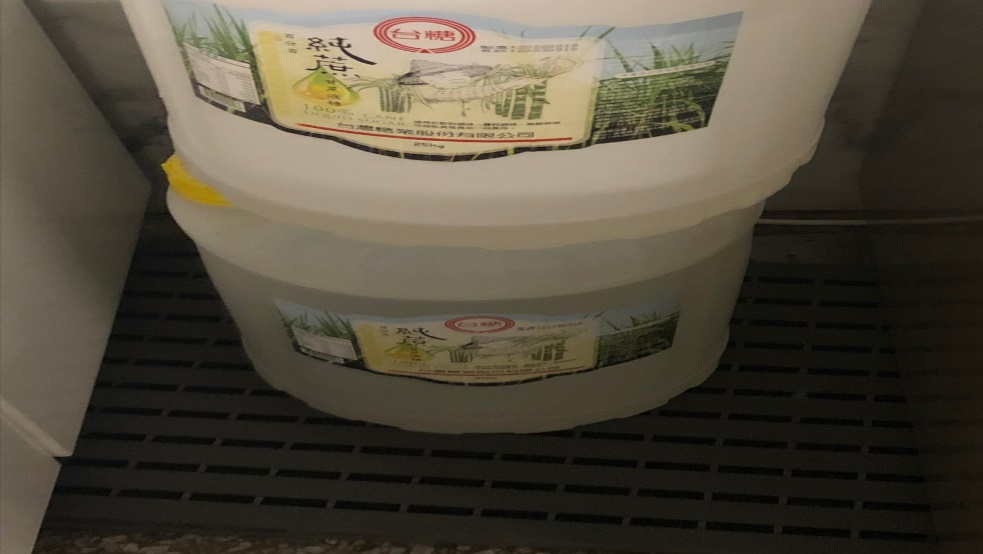 糖漿桶不可直接放置於地板(已改善)OA咖啡茶飲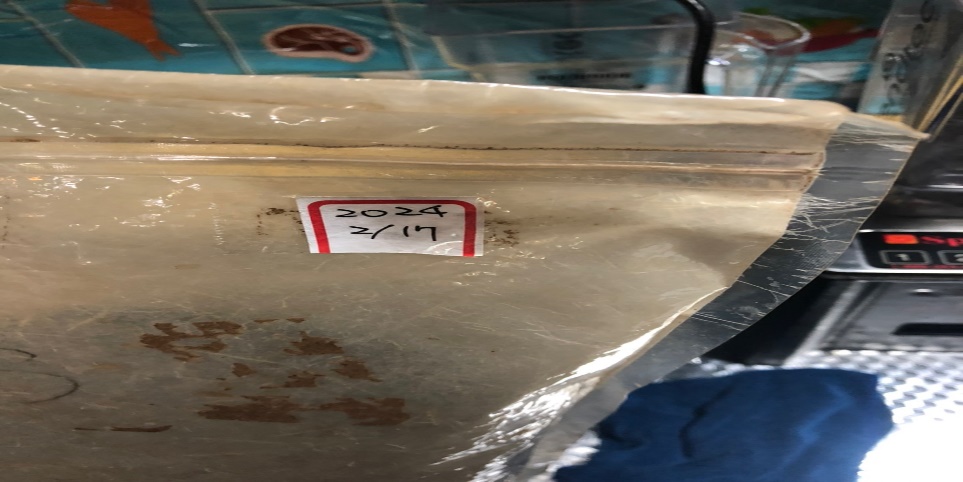 茶包需標示有效日期(已改善)餐廳作業場所衛生管理從業人員衛生管理驗收及儲存衛生管理其他尚志尚志自助餐/中央廚房工作檯面不潔 (已現場改善)冷凍食材未標示進貨及有效日期(已現場改善)乾料驗收表單未填寫尚志真元氣滷味尚志小綿羊快餐尚志壹而美早餐員工體溫未紀錄尚志OA咖啡茶飲員工體溫未紀錄經營99早餐經營玉福滷味經營想點奶油不可放置於室溫下,應該依照標示放置於冷凍庫經營陳記咖哩鐵板不銹鋼盤不潔經營八方雲集冷凍庫上方不潔尚志自助餐/中央廚房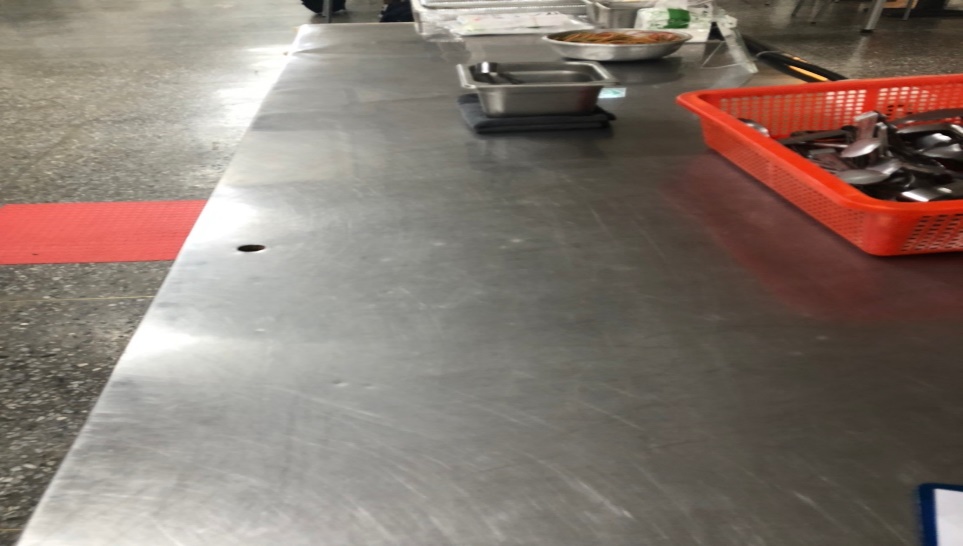 工作檯面不潔 (已現場改善)尚志自助餐/中央廚房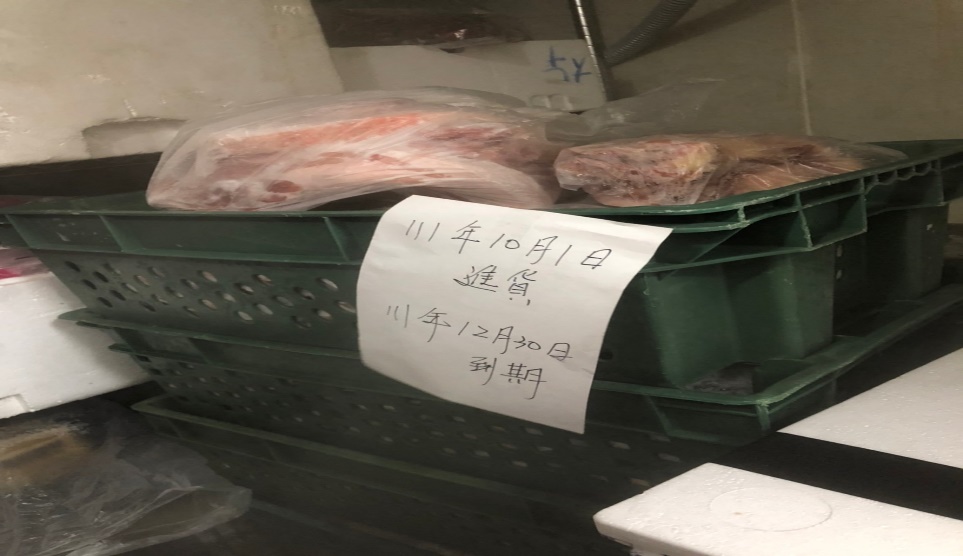 冷凍食材未標示進貨及有效日期(已現場改善)尚志自助餐/中央廚房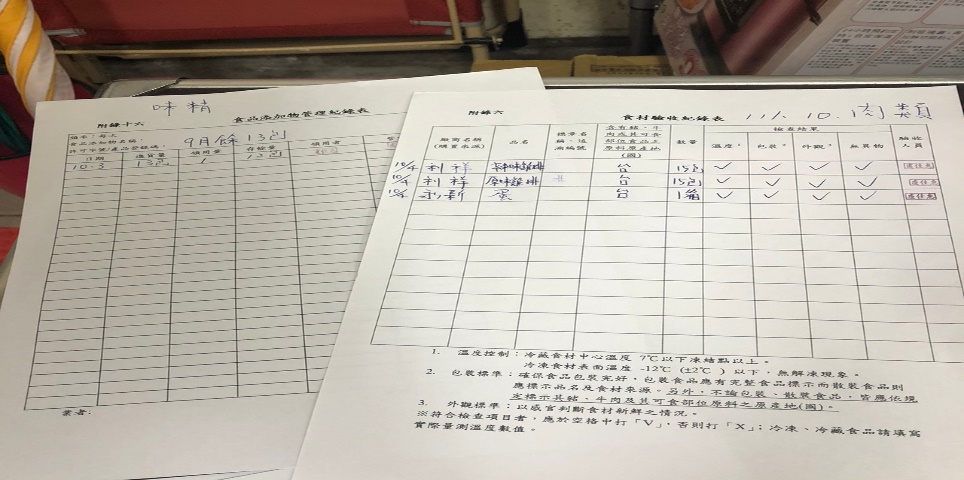 乾料驗收表單未填寫尚志自助餐/中央廚房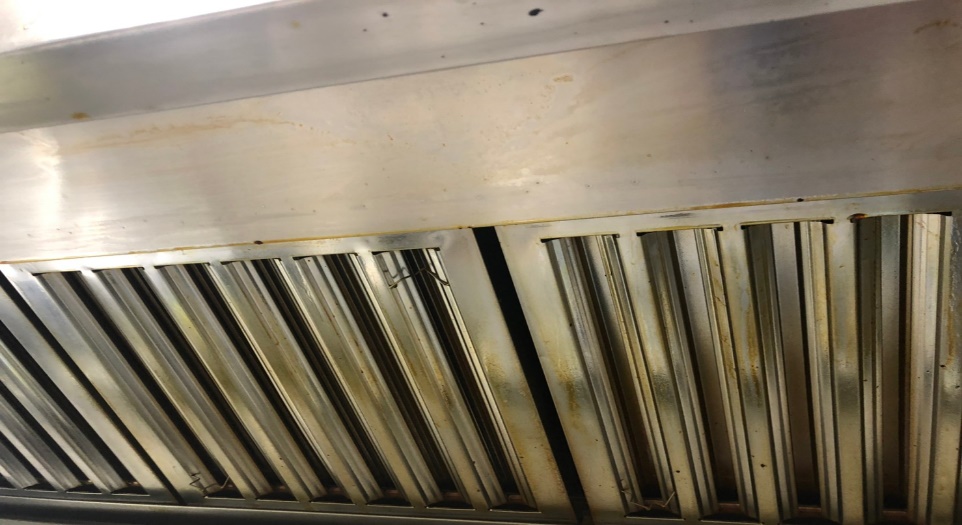 抽油煙機不潔八方雲集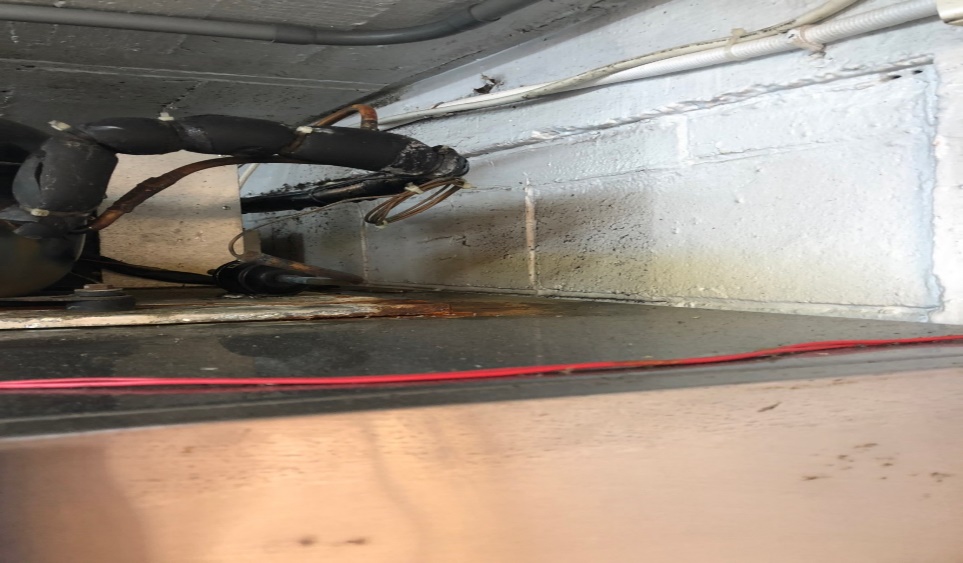 冷凍庫上方不潔陳記咖哩鐵板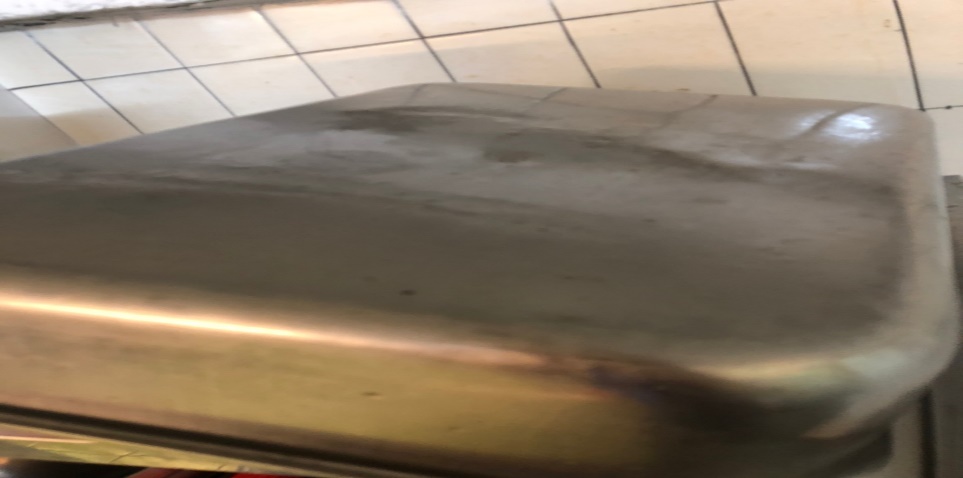 不銹鋼盤不潔想點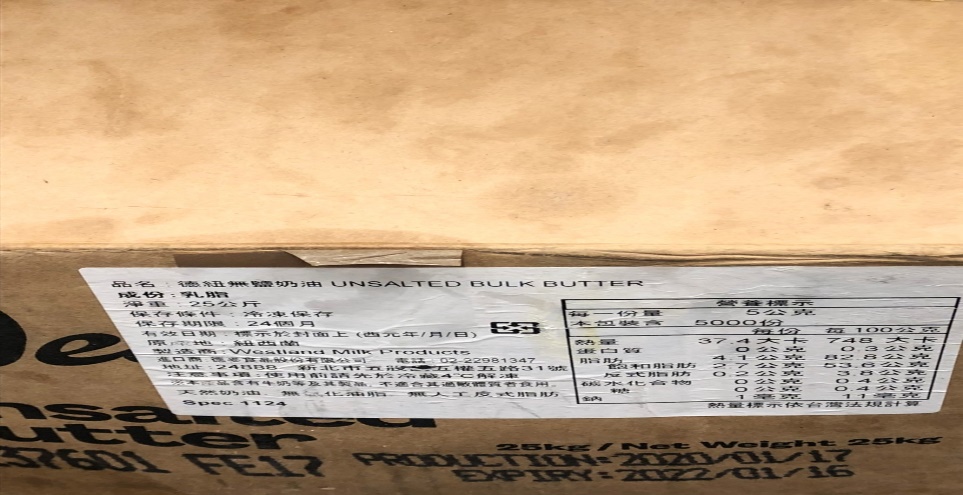 奶油不可放置於室溫下,應該依照標示放置於冷凍庫餐廳/菜餚照片中心溫度尚志自助餐/中央廚房炒肉片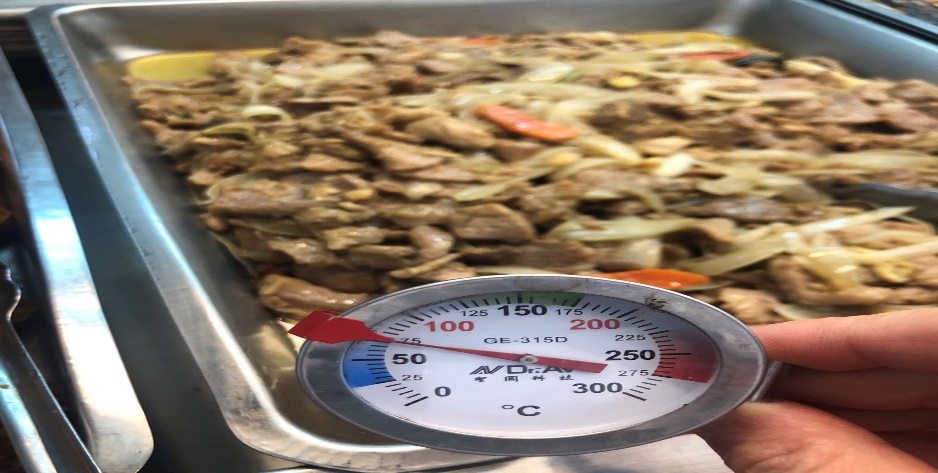 75℃照片檢測結果小綿羊快餐澱粉殘留檢測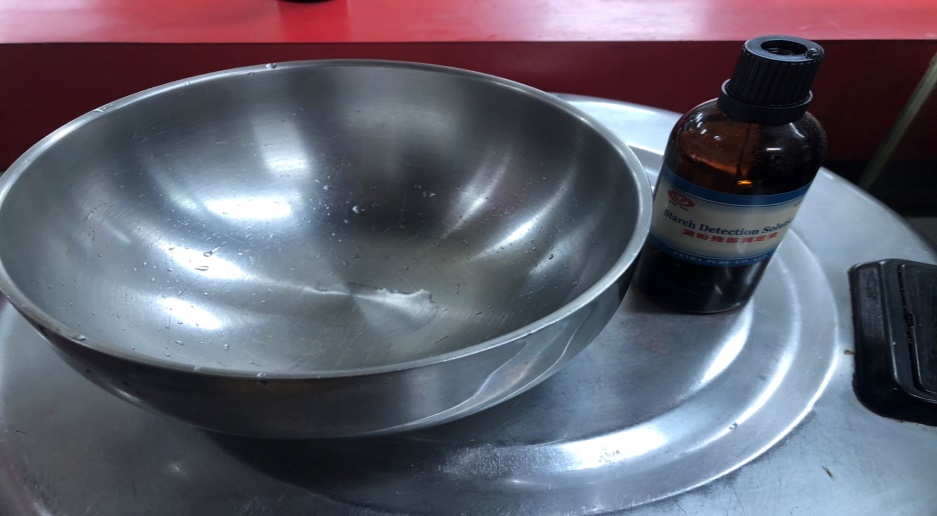 合格小綿羊快餐油脂殘留檢測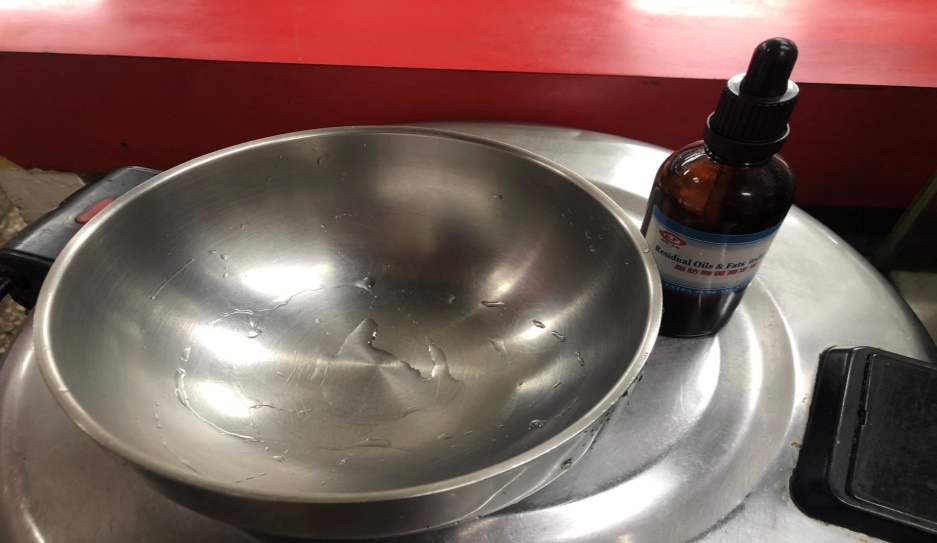 合格 承辦人總務處組長總務長